¡Juego de Dados!    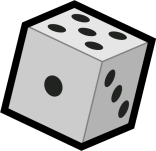 1st roll= Across2nd roll= DownBox taken?  Lose a turn!ServirLeerDormirCaerseSer/IrColocarYoTúUstedJuanito María y yo Ustedes